ΠΡΟΣ  το Πολιτιστικό Κέντρο Σιδηροδρομικών Λάρισας Παλαιολόγου 37,  Λάρισα, 41223Τηλ. 2410555868Κοινοποίηση προς γνώση και αίτημα παροχής πληροφόρησης  προς όλα τα μέλη του ΔΣ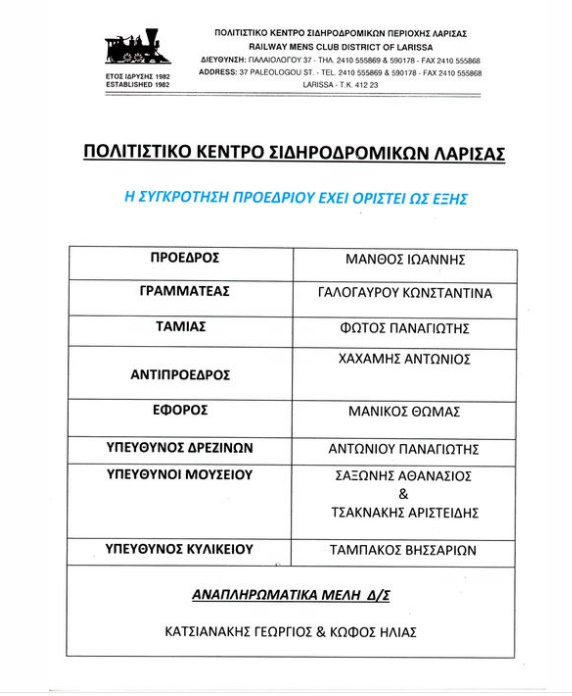 Και στους υποψήφιους των αρχαιρεσιών σας της 27/10/2021 Για το Διοικητικό Συμβούλιο:• Αντωνίου Παναγιώτης• Γαλογαύρου Κωνσταντίνα• Κατσιανάκης Γεώργιος• Κωφός Ηλίας• Μάνθος Ιωάννης• Μάνικος Θωμάς• Σαξώνης Αθανάσιος• Ταμπάκος Βησσαρίων• Τσακνάκης Αριστείδης• Φώτος Παναγιώτης• Χαχάμης ΑντώνιοςΓια την ελεγκτική επιτροπή:• Γαλατσίδας Φώτης• Ζήντρος Γεώργιος• Λεβέντης ΘεόδωροςΗ Εφορευτική Επιτροπή διεξαγωγής των εκλογών:1. Ζησάκης Κωνσταντίνος2. Μάνθος Στέργιος3. Τσικλητάρης ΔημήτριοςΜπαρτζώκη Γεωργίου του Νικολάου ( ΑΜ 681 Δικηγορικού συλλόγου Λάρισας) ως πληρεξούσιος με την από 2-3-2023 ΔΗΛΩΣΗ ΠΑΡΑΣΤΑΣΗΣ ενώπιον της Εισαγγελίας και Ανακρίτριας Λάρισας για στήριξη κατηγορίας  του εντολέα μου Παπαζήση Λαζάρου του Νικολάου  πολυτραυματία του δυστυχήματος των τρένων Τεμπών της 28ης Φεβρουαρίου 2023, οδός Κύπρου 40-42, Τκ41221, ΛΑΡΙΣΑ.___________________________________________________Με την  παρούσα ενεργώντας  ως δικηγόρος και πληρεξούσιος με την από 2-3-2023 ΔΗΛΩΣΗ ΠΑΡΑΣΤΑΣΗΣ για στήριξη κατηγορίας  του εντολέα μου Παπαζήση Λαζάρου του Νικολάου  πολυτραυματία του δυστυχήματος των τρένων Τεμπών της 28ης Φεβρουαρίου 2023.Στα  πλαίσια της σαφέστατης εντολής και ερευνάς που έχω και διεξάγουμε  για τις αιτίες του  πολύνεκρου και ασυλλήπτου δυστυχήματος των τρένων Τεμπών της 28ης Φεβρουαρίου 2023 θα ήθελα να μας πληροφορήσετε επίσημα τόσο ως σύλλογος όσο και από του υπό κοινοποίηση έγγραφό μας που ονομαστικά αναφέρονται μέλη σας ,  εάν την ημέρα του ου δυστυχήματος την Τρίτη  28-2-2023 και την προηγούμενη  27-2-2023 καθαρά Δευτέρα πραγματοποιούσε ο σύλλογος σας κάποια εκδήλωση η συγκέντρωση στο κτίριο της οδού Παλαιολόγου 37 ή στο παρακείμενο σιδηροδρομικό σταθμό προκειμένου να συγκεκριμενοποιήσουμε μαρτυρίες και αναφορές.    Επίσης θα θέλαμε να γνωρίζουμε εάν γνωρίζετε την φυσική διαδρομή και παρουσία  των 3 σταθμαρχών βάρδιας Σαμαρά, Παυλόπουλου, Χαμηλού  της 28ης Φεβρουαρίου 2023 από ώρα  6.00μμ έως και ακριβώς 23.35μμ της 28ης Φεβρουαρίου  την ώρα δηλαδή ακριβώς που ήρθε η τροχαία Λάρισας στο Σταθμαρχείο μετά το δυστύχημα .Λάρισα 21-3-2023Ο πληρεξούσιος Δικηγόρος    